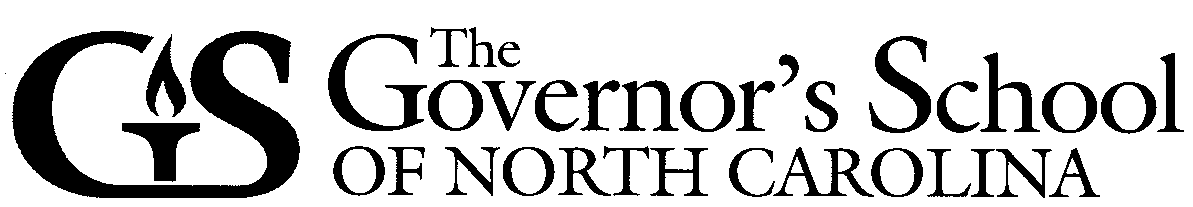 GSE Alumni Day, July 15, 2017Schedule of Events 8:00-9:00 AM	Registration (Vann 1)Park in commuter lots on the west side of campus – lots 4, 5, and 6 on the campus map: http://www.meredith.edu/images/uploads/docs/campus-map.pdfAlumni are required to wear wristbands while on campus and must depart at 5 PM. Alumni must have joined the GS Alumni Association to be on campus; dues ($20) may be paid at the time of registration if you have not already done so. There is an ATM in Cate Student Center. 9:00-10:15 AM	Attend Area I Classes OR Quad TimeNote: Alumni may NOT go in residence halls except first floor parlors. 		Art – Gaddy-Hamrick 206		Instrumental Music – Jones AuditoriumChoral Music – Jones Chapel 	Math – Joyner 234 (Rob), 236 (Laurie), 217 (Jim), 238 (Cole)Dance – Dance Studio		Natural Science – SMB 161 (Stephen), 165 (Dan), 257 (Philip)English	– Kresge 		Social Science – Ledford 101French – Joyner 128		Theater – Studio Theater		10:25-11:40 AM	Attend Area II (Section C) Classes OR Courtyard (Quad) TimeArea II Classes: Carswell Auditorium (Carl, Paige, Tyler, JJ, Will, David, Stephanie) Note: Alumni may NOT visit Area III classes or go in residence halls, except first floor parlors.11:45 AM-12:30 PM Courtyard (Quad) Time or So You Want to Be a TAC? Elective – KresgeNote: Alumni may NOT go in residence halls except first floor parlors.12:30 – 1 PM	Alumni Association Meeting – Kresge		Address by GSAA Board Member1-2 PM		Lunch	Alumni may purchase lunch in Belk Dining Hall. You may also eat off campus if you prefer, including Arby’s, or Snoopy’s!2-2:45 PM	Dedication of Bear O’Bryan’s Tree – Courtyard (Quad) 	2:45-4:15 PM	Activities/Electives – Check the schedule of activities/electives posted on the GSE Calendar http://ncgse.weebly.com/calendar.html and/or enjoy time on the Courtyard (Quad).4:15-4:55 PM	Alumni Reception (Johnson Rotunda) Cookies and Lemonade!5:00 PM	Campus Closes for Alumni7:00 PM 	Instrumental Music Concert – Jones Auditorium GSE Alums are invited to return to campus at 7 PM for the Instrumental Music concert. At this time, GSE Alums must follow all procedures for guests and so are only to be in Jones Auditorium for the concert and then must depart campus at the conclusion of the concert.  The Quad is off limits. 